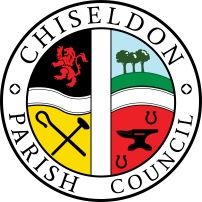 Contact details:Clerk – 01793 740744 clerk@chiseldon-pc.gov.ukYou are summoned to the sub-committee BMX Pump track meeting.Remote login via MS Teams, Thursday 8th October 2020 at 6.30pm. Login details at the end of this agenda.AGENDA     Next meeting: Tuesday 3rd November 2020 at 7.30pm Remote MS Teams meeting – To be confirmed.Signed: C Wilkinson (Clerk).  Date:1.10.2020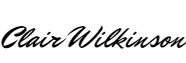 Legislation to allow the council to vote and/or act:Powers to allow the Council to vote/act:Item 10. Local Government Act 1972 s15(4). Expenses of Parish and Community Councils.Meeting login:https://teams.microsoft.com/l/meetup-join/19%3ae5a9728f4d49468c86af991b3bcba29d%40thread.tacv2/1600854281675?context=%7b%22Tid%22%3a%22994eb4e1-2fcb-47f9-a34e-66c6767624a1%22%2c%22Oid%22%3a%22abfe080e-0d86-401d-95dd-e231c117cc34%22%7d                                1.2.Vote on Chairman for the sub-committee meetings. Vote on Vice Chairman for the sub-committee meetings (optional requirement)Attendances and apologies for absence to be received and approval voted on.3.      Declarations of interest and vote on any dispensations submitted4.Public recess5.6.Approval of minutes no minutes to approveAction Points none7.8.9.10.11. DISCUSS/AMEND/APPROVE TERMS OF REFERENCE AT SUB-COMMITTEE LEVEL. See additional information.  This document must be approved by the EGPA Committee to be legally binding. To be added to Oct EGPA agenda. DISCUSS ITEMS FOR FURTHER INVESTIGATION AND ALLOCATE OWNERS TO PROGRESS:Location & provision of land – gifted, leased, purchased.Funding sources and funds required.  CPC, Grants, fundraising events. Council will be considering funding towards this project for 2021/22 budget. Specifications of track to be built. Investigate available options.Planning permission or other permissions required - investigatePublic engagement and encouraging youth members (over 16) to the committee or under 16 with a legal guardian present. Report back at November sub-committee meeting on progress madeAgreement of type of report required for EGPA Committee on October 19th  and Nov Full Council meeting and who is to deliver it.Agreement of future meeting schedule and timings. (Monthly prior to each EGPA meeting?)ITEMS FOR INCLUSION ON NEXT AGENDA(Cannot be discussed or voted on at this meeting)